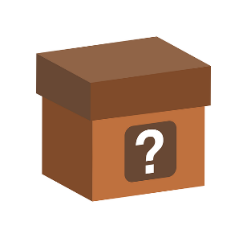 Explain what a rebus is (“word picture”) and show “Head over Heels” example. Ask if anyone can read what the phrase is.  If no-one can, read it and explain.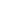 Have group decipher the other rebuses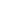 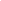 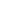 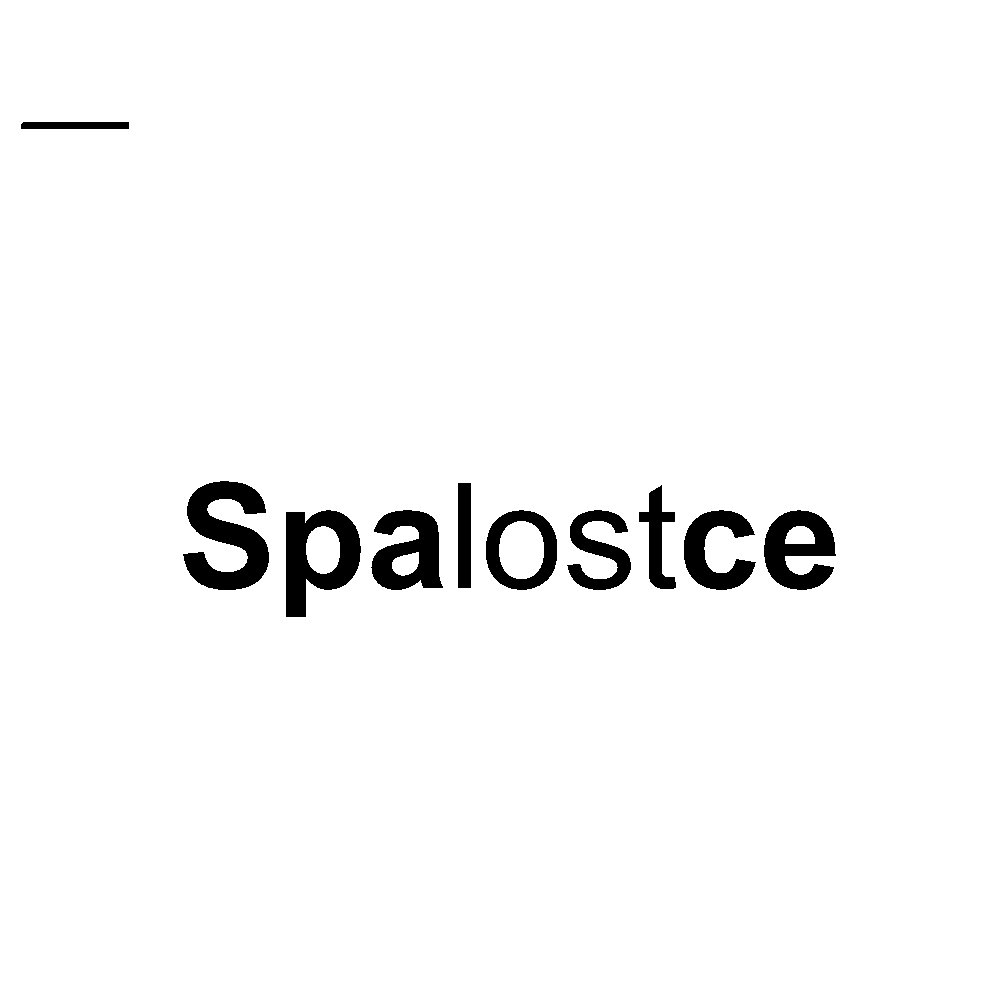 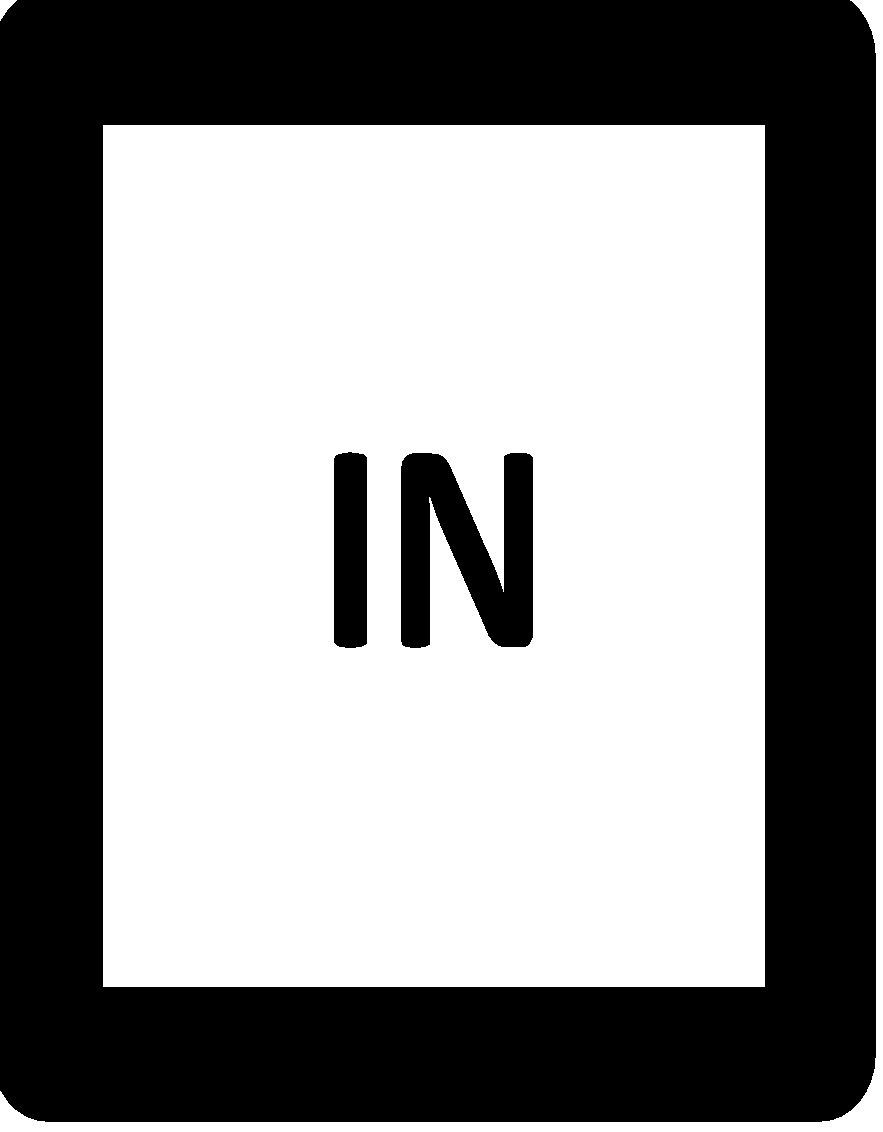 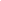   		SPAlostCE	GunpointBurning the candle at both endsTry to understandBoxed inRed in the faceLost in space